NAMN: _______________________     KLASS: _______ExtrabladX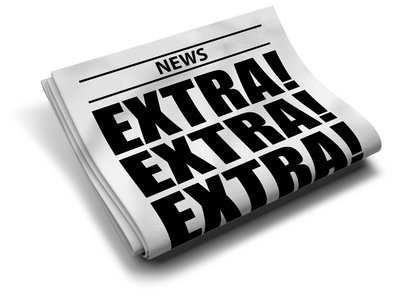 